       МИНИСТЕРСТВО                     ТАТАРСТАН РЕСПУБЛИКАСЫ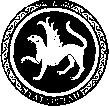  ОБРАЗОВАНИЯ И НАУКИ                        МӘГАРИФ ҺӘМ ФӘН РЕСПУБЛИКИ ТАТАРСТАН                                       МИНИСТРЛЫГЫ            ПРЕСС-СЛУЖБА                                      МАТБУГАТ ҮЗӘГЕ           ул. Кремлевская, д. 9, г. Казань, 420111                                                     Кремль урамы, 9 нчы йорт, Казан шәһәре, 420111Тел.: (843) 294-95-29, (843) 294-95-30, e-mail: monrt@yandex.ru, monrt90@yandex.ruВ Республике стартовал региональный этап всероссийских олимпиад школьниковС 13 января по 8 февраля 2015 года на базе гостиничного комплекса «Регина» пос. Петровский проходит региональный этап всероссийских олимпиад школьников по астрономии, английскому, французскому, немецкому, русскому языкам и литературе, биологии, физике, химии, географии, математике, обществознанию, истории, информатике и ИКТ, праву, искусству, технологии, ОБЖ, физической культуре, экономике и экологии. В олимпиадах принимают участие ученики 8-11 классов татарстанских школ, которые стали победителями муниципального этапа олимпиады.
14 января состоялось открытие олимпиады по французскому языку, в которой приняли участие 23 школьника из Нижнекамского, Сабинского, Альметьевского, Высокогорского муниципальных районов, города Казани и Набережные Челны. Олимпиада по французскому языку проходит в два тура: письменный и устный. Письменный тур включает в себя задания по аудированию, пониманию письменного текста, выполнению лексико-грамматического теста и написанию письма. В ходе устного тура участники должны показать свои умения выражать мысли на французском языке. Жюри олимпиады представлено профессорско-преподавательским составом кафедры романской филологии К(П)ФУ. 16 января состоится подведение итогов и награждение по итогам олимпиады по французскому языку.